РЕШЕНИЕот 02 июня 2017 года  №94а. МамхегОб утверждении Порядка предотвращения и (или) урегулирования
конфликта интересов главы муниципального образованияВ соответствии с Федеральным законом от 25.12.2008 № 273-ФЗ «О противодействии коррупции», Уставом муниципального образования «Мамхегское сельское поселение» Совет народных депутатов РЕШИЛ:        1.Утвердить Порядок предотвращения и урегулирования конфликта интересов главы муниципального образования «Мамхегское сельское поселение» согласно приложению №1.	      2.Опубликовать или обнародовать настоящее решение в  районной газете «Заря» и разместить на официальном сайте администрации муниципального образования «Мамхегское сельское поселение» в сети «Интернет».   3.Настоящее решение вступает в силу со дня его официального опубликования или обнародования.Глава муниципального образования «Мамхегское сельское поселение»                            	                                                   Р.А. Тахумов  Приложение №1 Утвержден решением совета народных депутатов муниципального образования «Мамхегское сельское поселение» От 02 июня 2017 года №94ПОРЯДОКпредотвращения и урегулирования конфликта интересов
главы муниципального образованияРаздел I. Общие положения      1.1. Настоящий Порядок предотвращения и урегулирования конфликта интересов (далее - Порядок) устанавливает порядок действий при возникшем конфликте интересов или возможности его возникновения для главы муниципального образования «Мамхегское сельское поселение».    1.2. Под конфликтом интересов понимается ситуация, при которой личная заинтересованность (прямая или косвенная) лица, замещающего должность главы муниципального образования, влияет или может повлиять на надлежащее, объективное и беспристрастное осуществление им полномочий.    1.3. Под личной заинтересованностью понимается возможность получения доходов в виде денег, иного имущества, в том числе имущественных прав, услуг имущественного характера, результатов выполненных работ или каких-либо выгод (преимуществ) лицом, замещающим должность главы муниципального образования, и (или) состоящими с ним в близком родстве или свойстве лицами (родителями, супругами, детьми, братьями, сестрами, а также братьями, сестрами, родителями, детьми супругов и супругами детей), гражданами или организациями, с которыми лицо, замещающее должность главы муниципального образования, и (или) лица, состоящие с ним в близком родстве или свойстве, связаны имущественными, корпоративным и или иными близкими отношениями.Раздел  2. Основные требования к предотвращению и (или) урегулированию конфликта интересов        2.1.Лицо, замещающее должность главы муниципального образования, обязано принимать меры по недопущению любой возможности возникновения конфликта интересов.        2.2.Лицо, замещающее должность главы муниципального образования, обязано в письменной форме уведомить Совет народных депутатов муниципального образования «Мамхегское сельское поселение» о возникшем конфликте интересов или о возможности его возникновения, как только ему станет об этом известно (далее - уведомление).         2.3.В уведомлении указывается:фамилия, имя, отчество лица, замещающего должность главы муниципального образования;наименование муниципальной должности;информация о ситуации, при которой личная заинтересованность (прямая или косвенная) главы муниципального образования влияет или может повлиять на надлежащее, объективное и беспристрастное осуществление им полномочий;информация о возможности получения доходов в виде денег, иного имущества, в том числе имущественных прав, услуг имущественного характера, результатов выполненных работ или каких-либо выгод (преимуществ) главой муниципального образования и (или) состоящими с ним в близком родстве или свойстве лицами (родителями, супругами, детьми, братьями, сестрами, а также братьями, сестрами, родителями, детьми супругов и супругами детей), гражданами или организациями, с которыми глава муниципального образования, и (или) лица, состоящие с ним в близком родстве или свойстве, связаны имущественными, корпоративными или иными близкими отношениями;предлагаемые меры по предотвращению или урегулированию конфликта интересов;намерение лично присутствовать (отсутствовать) на заседании Совет народных депутатов муниципального образования «Мамхегское сельское поселение»,дата подачи уведомления;           - подпись лица, замещающего должность главы муниципального образования.Форма уведомления о возникшем конфликте интересов или о возможности его возникновения приведена в приложении № 1 к настоящему Порядку.         2.4. Регистрация уведомлений о возникшем конфликте интересов или о возможности его возникновения, письменной информации об этом из иных источников осуществляется в Журнале учета в день поступления (форма журнала приведена в приложении № 2 к настоящему Порядку).         2.5. Предотвращение или урегулирование конфликта интересов лица, замещающего должность главы муниципального образования, являющегося стороной конфликта интересов, может состоять в отставке его по собственному желанию в установленном порядке и (или) в отказе его от выгоды, явившейся причиной возникновения конфликта интересов, а также в передаче принадлежащих ему ценных бумаг, акций (долей участия, паев в уставных (складочных) капиталах организаций) в доверительное управление в соответствии с гражданским законодательством, и иных способов, позволяющих предотвратить либо урегулировать конфликт интересов.        2.6. Предотвращение и урегулирование конфликта интересов, стороной которого является лицо, замещающее должность главы муниципального образования, осуществляются путем отвода или самоотвода указанного лица в случаях и порядке, предусмотренных законодательством Российской Федерации.        2.7. Непринятие лицом, замещающим должность главы муниципального образования, являющимся стороной конфликта интересов, мер по предотвращению или урегулированию конфликта интересов является правонарушением, влекущим досрочное прекращение полномочий (удаление в отставку) в связи с утратой доверия в соответствии с законодательством Российской Федерации.         2.8. Лицо, замещающее должность главы муниципального образования, которому стало известно о возникновении у подчиненного ему лица личной заинтересованности, которая приводит или может привести к конфликту интересов, досрочно прекращает полномочия (удаляется в отставку) в связи с утратой доверия также в случае непринятия им мер по предотвращению и (или) урегулированию конфликта интересов, стороной которого является подчиненное ему лицо.Раздел III. Организация проверки информации о возникшем конфликте интересов или о возможности его возникновения у лица, замещающего должность главы муниципального образования, принятиярешения по ее итогам      3.1. При поступлении уведомления лица, замещающего должность главы муниципального образования, о возникшем конфликте интересов или о возможности его возникновения либо письменной информации, поступившей из источников (далее - информация), установленных нормативным правовым актом Совета народных депутатов муниципального образования «Мамхегское сельское поселение» Совета народных депутатов муниципального образования «Мамхегское сельское поселение» в течение 5 рабочих дней поручает депутатской комиссии провести предварительное рассмотрение (проверку) уведомления, информации.Порядок и основания проведения проверки определяются нормативным правовым актом Совета народных депутатов муниципального образования «Мамхегское сельское поселение»Информация анонимного характера не может служить основанием для проведения проверки.       3.2. В ходе предварительного рассмотрения (проверки) уведомления, информации члены депутатской комиссии имеют право получать от лица, направившего уведомление, информацию, письменные пояснения по изложенным в них обстоятельствам.Уполномоченные должностные лица могут направлять в установленном порядке запросы в государственные органы, органы местного самоуправления и заинтересованные организации.      3.3. По результатам предварительного рассмотрения (проверки) уведомления, информации,	депутатской комиссией подготавливается мотивированное заключение на каждое из них.      3.4. Уведомление, информация, а также заключение и другие материалы, полученные в ходе предварительного рассмотрения (проверки) уведомления, информации, представляются в Совет народных депутатов муниципального образования «Мамхегское сельское поселение» в течение семи рабочих дней со дня его поступления	для рассмотрения их на очередном заседании Совета народных депутатов муниципального образования «Мамхегское сельское поселение»      3.5. В случае направления запросов, указанных в абзаце втором пункта 3.2. настоящего Порядка, уведомления, информация, заключение и другие материалы представляются в	Совет народных депутатов муниципального образования «Мамхегское сельское поселение» в течение 45 дней со дня поступления уведомления или информации соответствующей депутатской комиссией. Данный срок может быть продлен, но не более чем на 30 дней.      3.6. На очередном заседании Совета народных депутатов муниципального образования «Мамхегское сельское поселение» по результатам рассмотрения уведомления, информации, заключения и других материалов принимается одно из следующих решений:а)	признать, что при осуществлении полномочий лицом, замещающим должность главы муниципального образования, конфликт интересов отсутствует;б)	признать, что при осуществлении полномочий лицом, замещающим должность главы муниципального образования, личная заинтересованность приводит или может привести к конфликту интересов. В этом случае представительный орган муниципального образования «Мамхегское сельское поселение» рекомендует лицу, замещающему должность главы муниципального образования, принять меры по предотвращению или урегулированию конфликта интересов;в)	признать, что лицом, замещающим должность главы муниципального образования, не соблюдались требования об урегулировании конфликта интересов. В этом случае представительный орган муниципального образования «Мамхегское сельское поселение» принимает решение в соответствии со статьей 13.1 Федерального закона от 25.12.2008	№	273-ФЗ «О противодействии коррупции» в порядке, предусмотренном статьей 74.1 Федерального закона от 06.10.2003 № 131-ФЗ «Об общих принципах организации местного самоуправления в Российской Федерации».ПРИЛОЖЕНИЕ № 1 к Порядку предотвращения и урегулирования конфликта интересов главы муниципального образованияФорма уведомления о возникшем конфликте интересов или о
возможности его возникновенияВ Совет народных депутатов муниципального образования «Мамхегское сельское поселение»(Ф И О. уведомителя / наименование должности главы МО)Уведомление о возникшем конфликте интересов
или о возможности его возникновенияВ соответствии с Федеральным законом от 25.12.2008 № 273-ФЗ «О противодействии коррупции» сообщаю, что:____________________________________________________________________________________________________________________________________________________________________________________________________________________________________________________________________________________________________________________________________________________(описание личной заинтересованности, которая приводит или может привести к
возникновению конфликта интересов)____________________________________________________________________________________________________________________________________________________________________________________________________________________________________________________________________________________________________________________________________________________описание полномочий, на исполнение которых может негативно повлиять либо негативновлияет личная заинтересованность)(предлагаемые меры по предотвращению или урегулированию конфликта интересов)Намереваюсь (не намереваюсь) лично присутствовать на заседании Совета народных депутатов муниципального образования «Мамхегское сельское поселение» при рассмотрении настоящего уведомления (нужное подчеркнуть).______________                                     ___________________                       ________________________     Дата                                                        подпись 	              ФИОУведомление зарегистрировано в Журнале учета уведомлений о возникшем конфликте интересов или о возможности его возникновения, письменной информации об этом из иных источников«	»	201	г. №			(подпись, Ф ИО. ответственного лица)ПРИЛОЖЕНИЕ № 2 к Порядку предотвращения и урегулирования конфликта интересов главы муниципального образованияФормаЖурнала учета уведомлений о возникшем конфликте интересов
или о возможности его возникновения, письменной информации об этом изиных источниковРЕСПУБЛИКА АДЫГЕЯСовет народных депутатовМуниципального образования«Мамхегское сельское поселение»385440, а. Мамхег, ул.Советская, 54а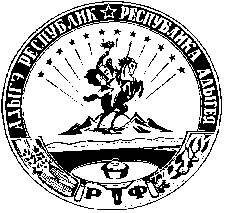 АДЫГЭ РЕСПУБЛИКМамхыгъэ  муниципальнэ къоджэ псэупIэ чIыпIэм изэхэщапIэ янароднэ депутатхэм я Совет385440, къ. Мамхыгъ,ур. Советскэм ыцI, 54а№п/пДата подачи уведомления, поступления инойинформацииФамилия, имя, отчество лица, подавшего уведомление либо представившего иную информациюНаименование должности лица, подавшего уведомление, либо в отношении которогопост)'пила иная информацияФамилия,инициалы,должность,подпись лица,принявшегоуведомление,инуюинформациюПримечание1.2.3.4.5.